МИНОБРНАУКИ РОССИИФЕДЕРАЛЬНОЕ ГОСУДАРСТВЕННОЕ БЮДЖЕТНОЕ ОБРАЗОВАТЕЛЬНОЕ УЧРЕЖДЕНИЕ ВЫСШЕГО ОБРАЗОВАНИЯ«ВОРОНЕЖСКИЙ ГОСУДАРСТВЕННЫЙ УНИВЕРСИТЕТ» (ФГБОУ ВО «ВГУ»)УТВЕРЖДАЮДекан факультета журналистики В.В. Тулупов 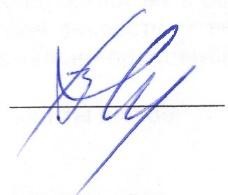                                                                                                                                    18.04.2024РАБОЧАЯ ПРОГРАММА УЧЕБНОЙ ДИСЦИПЛИНЫБ1.В.ДВ.06.01.02 Выпуск телепередачиКод и наименование направления подготовки/специальности:_42.03.02 ЖурналистикаПрофиль подготовки/специализация:Пресса и ИнтернетКвалификация (степень) выпускника: бакалаврФорма обучения: очнаяКафедра, отвечающая за реализацию дисциплины: кафедра электронных СМИ и речевой коммуникацииСоставитель программы: Колесникова Валерия Вячеславовна, к.ф.н., доцентРекомендована:	Научно-методическим советом факультета журналистики,_протокол № 7 от 18.04.2024 г.8. Учебный год:2027-2028                                                          Семестр(ы): 79. Цели и задачи учебной дисциплины:Целью учебной дисциплины является формирование умений и навыков у обучающихся направления 42.03.02 «Журналистика» в этапах создания телевизионных программ разных жанров на телевидении.Цель определяет выбор следующих задач:овладение современной технической базой и новейшими цифровыми технологиями,	применяемыми	на	телевидении	при	создании видеоматериалов;формирование	навыков	и	умений	создавать,	редактировать,	оценивать	и трансформировать текстовый, видеоматериал, предназначенный для телевещания;овладение умениями и навыками приводить материал, предназначенный для телевещания, в соответствие с нормами, стандартами, форматами, стилями, технологическими требованиями, принятыми на телевидении;освоение специфики оформления современных телепрограмм;-		овладение	умениями	и	навыками	использовать	элементы,	составляющие структуру телепрограмм разных жанров.Место учебной дисциплины в структуре ООП:Учебная дисциплина «Выпуск   телепередачи»   относится   к   дисциплинам по выбору (модуль по выбору Б1.В.ДВ.06.01) учебного плана подготовки бакалавров по направлению 42.03.02 «Журналистика».Дисциплина является логическим продолжением таких дисциплин, как «Основы теле- и радиожурналистики», «Методика и технология теле- и радиожурналистики»,  «Создание видеопродукта», «Создание радиопродукта». Дисциплина изучается в 7 семестре.Планируемые результаты обучения по дисциплине/модулю (знания, умения, навыки), соотнесенные с планируемыми результатами освоения образовательной программы (компетенциями) и индикаторами их достижения:Объем дисциплины в зачетных единицах/часах –3/108Форма промежуточной аттестации: 7 семестр – зачет.Трудоемкость по видам учебной работыСодержание дисциплины13.2. Темы (разделы) дисциплины и виды занятий :7 семестрМетодические указания для обучающихся по освоению дисциплиныЛогическое построение дисциплины.Изучение дисциплины открывается общим представлением об этапах создания телепередачи   как   творческом   процессе,   имеющем   определенный    алгоритм создания. Обучающиеся не только изучают специфику создания телепередач, но и по итогам освоения дисциплины создают собственный видеопродукт.Курс предполагает проведение лабораторных занятий с активным привлечением студентов для практического освоения дисциплины.Установление межпредметных связей.Происходит постоянное взаимодействие с дисциплинами «Основы телевизионной и радиожурналистики», «Методика и технология теле- и радиожурналистики», «Создание видеопродукта», «Создание радиопродукта», «Основы теле- и радиорежиссуры».Обозначение	теоретического	и	практического	компонентов	в	учебном материале.Теоретические знания, полученные на профильных специальных дисциплинах, позволят студентам   применять   их   на   лабораторных   занятиях.   Необходимые базовые теоретические знания получены студентами в ходе изучения дисциплин «Основы телевизионной и радиожурналистики», «Методика и технология теле- и радиожурналистики», предшествующих   темам занятий.Актуализация личного и учебно-профессионального опыта студентов при изучении учебной информации.Самостоятельная   работа   студентов   по   учебной    дисциплине    «Выпуск телепередачи» предполагает изучение рекомендуемой преподавателем основной и дополнительной литературы, а также самостоятельное   освоение   понятийного аппарата, подготовку к лабораторным занятиям.Перечень основной и дополнительной литературы, ресурсов интернет, необходимых для освоения дисциплиныа) основная литература:б) дополнительная литература:в) информационные электронно-образовательные ресурсы (официальные ресурсы интернет)*:Перечень	учебно-методического	обеспечения	для	самостоятельной работыОдним из основных видов деятельности студента является самостоятельная работа, которая включает в   себя   изучение   учебников   и   учебных   пособий, первоисточников, подготовку сообщений, выступления на групповых занятиях, выполнение заданий преподавателя.Методика	самостоятельной		работы предварительно разъясняется преподавателем и в последующем может уточняться с учетом индивидуальных особенностей студентов. Время и место самостоятельной работы выбираются студентами по своему усмотрению с учетом рекомендаций преподавателя. Самостоятельную	работу		над	дисциплинойследует начинать с изучения программы, которая содержит основные требования к знаниям, умениям и навыкам обучаемых. Обязательно следует вспомнить рекомендации преподавателя, данные в ходе установочных занятий. Затем – приступать к изучению отдельных разделов и тем в порядке, предусмотренном программой.Получив представление об основном содержании раздела, темы, необходимо изучить материал с помощью учебной литературы. Целесообразно   составить   краткий конспект или схему, отображающую смысл и связи основных понятий данного раздела и включенных в него тем. Полезно также изучить выдержки из первоисточников.   При желании   можно   составить   их    краткий    конспект. Обязательно следует записывать возникшие вопросы, на которые   не   удалось ответить самостоятельно.Подготовительный этап. Эта подготовка в самом общем включает несколько необходимых пунктов. При необходимости надлежит получить от преподавателя необходимые указания и консультации, контрольные вопросы для изучения дисциплины. Необходимо изучить список рекомендованной основной и дополнительной литературы и убедиться в её наличии у себя дома   или   в библиотеке в бумажном или электронном виде. Необходимо иметь под рукой специальные и   универсальные   словари   и   энциклопедии,   для   того,   чтобы постоянно уточнять значения используемых терминов и понятий. Пользование словарями и справочниками необходимо сделать привычкой. Желательно в самом начале периода обучения возможно тщательнее спланировать время, отводимое на самостоятельную   работу   с   источниками   и   литературой    по   дисциплине, представить этот план в наглядной форме (график работы с датами) и в дальнейшемего придерживаться, не допуская срывов графика индивидуальной работы и аврала в предсессионный период. Пренебрежение этим пунктом приводит к переутомлению и снижению эффективности усвоения учебного материала.Общие рекомендации по изучению литературы.   Всю   учебную   литературу желательно изучать, конспектируя основные положения   и   тезисы.   Чтение литературы, не сопровождаемое конспектированием, менее эффективно.Цель	написания	конспекта			по		дисциплине		–	сформировать		навыки	по			поиску, отбору,	анализу			и	формулированию учебного			материала.		Эти		навыки обязательны		для		любого	специалиста	с	высшим	образованием	независимо	от выбранной	специальности,		а	тем	более	это		важно		для	журналиста,	который работает с текстами. Написание конспекта должно быть творческим – нужно не переписывать текст из источников, но пытаться кратко излагать своими словами содержание ответа, при этом максимально его структурируя и используя символы и условные  обозначения.     Копирование  и     заучивание  неосмысленного   текста трудоемко   и     по     большому     счету     не     имеет   большой     познавательной   и практической                                                           ценности.При написании конспекта используется тетрадь, поля в которой обязательны. На полях размещается вся вспомогательная информация – ссылки, вопросы, условные обозначения и т.д. В идеале должен получиться полный конспект по программе дисциплины, с выделенными определениями, узловыми пунктами, примерами, неясными моментами, проставленными на полях вопросами. При работе над конспектом обязательно выявляются и отмечаются трудные для самостоятельного изучения вопросы, с   которыми   уместно   обратиться   к преподавателю   при посещении занятий и консультаций, либо в индивидуальном порядке.При чтении учебной и научной литературы всегда следить за точным и полным пониманием значения терминов и содержания понятий, используемых в тексте. Всегда следует уточнять значения по словарям или энциклопедиям, при необходимости записывать. При составлении учебного конспекта обязательно указывать все прорабатываемые источники: автор, название, дата, название издательства, номера использованных страниц.Подготовка к зачету. К зачету допускаются студенты, которые систематически, в течение всего семестра работали на занятиях и показали навыки по   выпуску    телепрограмм, а также представили сценарный план своего видеопродукта, отсняли его в телестудии или в другой локации, смонтировали самостоятельно видеопродукт согласно общим требованиям к монтажу. Практические задания для самостоятельной проверки знанийТема 1. Теоретические подходы к организации и проектированию телепрограмм.Задание	1.	Телевизионная	программа	как	единица	телевещания.	Виды телевизионных программ.Контрольные вопросы для самостоятельной проверки знаний.Какие виды и жанры телевизионных программ вы знаете.Как приступить к созданию телевизионной телепрограммы.Этапы создания телевизионных программ. Тема 2. Разработка новой телепередачи.Задание	2.1.	Придумайте	концепцию	собственной	передачи.	В	чем	ее особенности.Задание 2.2. Составьте сценарий для собственной передачи. Контрольные вопросы для самостоятельной проверки знаний.В чем специфика сценариев телепрограмм разных жанров.  Как готовится режиссерский сценарий телепрограммы.Как работать с источниками.Как спрогнозировать эфирное время.Какие пути продвижения телепрограммы вы можете назвать.Тема 3. Съемка телепрограммы.Задание 3. Назовите этапы съемки телепрограммы. Контрольные вопросы для самостоятельной проверки знаний.Студийная съемка и ее особенности.Внестудийная съемка и ее специфика.Работа ведущего в кадре.Работа с героями телепрограммы.Операторская работа и ее особенности.Монтаж телепрограммы.Задание 4. .Расскажите об этапах монтажа телепрограммы (на конкретном примере).Контрольные вопросы для самостоятельной проверки знаний.Что такое монтаж.Каковы особенности монтажа теле- аудиопередачи. 3. Звуковое оформление теле- аудиопередачи.4. Работа с титрами телепрограмм и представление героев в аудиопередачах.Тема 5. Выпуск в эфир теле- и аудиопрограммы.Задание	5.	Проанализируйте	созданную	телепрограмму	(на	конкретном примере).Контрольные вопросы для самостоятельной проверки знаний.Жанр и формат конкретной телепрограммы.Специфика съемки конкретной телепрограммы.Специфика записи конкретной телепрограммы.Специфика монтажа конкретной телепрограммы.12Образовательные технологии, используемые при реализации учебной дисциплины, включая дистанционные образовательные технологии (ДОТ), электронное обучение (ЭО), смешанное обучение):При реализации дисциплины используются различные типы лекций (вводная, обзорная и т.д.), применяются дистанционные образовательные технологии в части освоения лекционного и практического материала, проведения текущей аттестации, самостоятельной работы по дисциплине или отдельным ее разделам и т.д.Электронный университет ВГУ. Курс «Выпуск телепередачи» Режим доступа: https://edu.vsu.ru/course/view.php?id=11680Материально-техническое обеспечение дисциплины:Аудитории для проведения занятий лекционного типа. Типовое оснащение, оборудование: мультимедиапроектор View Sonic; ПК (i5/4Gb/HDD 1Tb); экран настенный c электроприводом СS 244*244; акустическая система BEHRINGER B115D, микшер UB 1204 FX, микрофон В-1. Программное обеспечение: WinPro 8 RUS Upgrd OLP NL Acdmc; OfficeSTD 2013 RUS OLP NL Acdmc; неисключительные права на ПО Dr. Web Enterprise Security Suite, комплексная защита Dr. Web Desktop Security Suite + Центр управления на 12 месяцев, 1400 ПК (Продление)Аудитории для проведения занятий семинарского типа, текущего контроля и промежуточной аттестации. Типовое оснащение, оборудование: мультимедиапроектор BenQ, экран настенный СS 244*244; переносной ноутбук 15*Packard Bell. Программное обеспечение: WinPro 8 RUS Upgrd OLP NL Acdmc; OfficeSTD 2013 RUS OLP NL Acdmc; неисключительные права на ПО Dr. Web Enterprise Security Suite, комплексная защита Dr.Web Desktop Security Suite + Центр управления на 12 месяцев, 1400 ПК (Продление).Аудитории для самостоятельной работы студентов. Используются компьютерные классы: ауд. 115 (Воронеж, ул. Хользунова, 40-а). Типовое оснащение, оборудование:мультимедиапроектор BenQ MX511; экран настенный СS 244*244; интерактивная доска Promethean, ПК (i5/4Gb/HDD 1Tb) (11 шт.);ауд. 126 (Воронеж, ул. Хользунова, 40-а). Типовое оснащение, оборудование:мультимедиапроектор BenQ MX511; ПК (Razer 5/4Gb/1Tb) (10 шт.); экран настенный СS 244*244, интерактивная доска PrometheanПрограммное   обеспечение:    WinPro    8    RUS Upgrd OLP NL Acdm;    OfficeSTd    2013 RUS OLP NL Acdmc; Неисключительные права на ПО Dr. Web Enterprise Security Suite Комплексная защита Dr. Web Desktop Security Suite; СПС «ГАРАНТ- Образование».Телестудия: Камкодер Sony PXW-Z280 - 2шт., Микрофон пушка Rode NTG-1 - 3шт., Штатив Sachtler System Ace XL GS CF - 2шт., Телесуфлер Teleview TLW-LCD190LK - 1шт., Радиосистема Sennheiser EW 100 ENG G4 - 2шт., Светильник Logocam GL100-DMX BiColor V - 4шт., Микрофон репортёрский Rode Reporter - 1шт., Станция нелинейного монтажа в сборке (ПК, +ПО Win10, Adobe) - 3шт., Видеокамера Sony FDR-AX700 - 1шт., Видеокамера Sony HDR-CX405 - 3шт., Штатив Manfrotto MKCOMPACTACN-BK - 4шт.Win10 pro, OfficeSTD, Adobe CreativeCould (3шт) (контракт 3010-07/65-20 от 19.10.20), OfficeSTD 2013 RUS OLP NL Acdmc, Неисключительные права на ПО Dr. Web Enterprise Security Suite Комплексная защита Dr. Web Desktop Security Suite + Центр управления на 12 месяцев, 1400 ПК (Продление)радиостудия (ауд. 112)Типовое оснащение, оборудование: мультимедиапроектор BenQ MX511, экран настенный СS 244*244; ПК (Celeron/2Gb/HDD 500Gb) (10 шт.)Программное обеспечение: WinPro 8 RUS Upgrd OLP NL Acdmc; OfficeSTD 2013 RUS OLP NL Acdmc; неисключительные права на ПО Dr. Web Enterprise Security Suite, комплексная защита Dr. Web Desktop Security Suite + Центр управления на 12 месяцев, 1400 ПК (Продление). Свободный доступ в интернет.Оценочные средства для проведения текущей и промежуточной аттестацийПорядок оценки освоения обучающимися учебного материала определяется содержанием следующих разделов дисциплины:Типовые оценочные средства и методические материалы, определяющие процедуры оцениванияДля оценивания результатов обучения на зачете используются следующие показатели:знание	учебного	материала,	полученного	на	лекциях,	и из учебной литературы;умение связывать теорию с практикой через иллюстрирование ответов примерами, фактами из практики современного телевидения;владение	понятийным	аппаратом	теории	телевещания,	в	частности, информационных, аналитических и художественно-публицистических жанров в рамках изучаемой дисциплины;владение умениями и навыками подготовки собственных телепрограмм. Для оценивания	результатов   обучения	на   экзамене   используется	4-балльная	шкала:	«отлично»,	«хорошо»,«удовлетворительно», «неудовлетворительно». Для оценивания результатов обучения на зачете используется – зачтено/не зачтено. Контрольная подразумевает выполнение всех практических заданий.При сдаче зачета:«зачтено» – 3-5баллов, «не зачтено» – 2 балла.Соотношение показателей, критериев и шкалы оценивания результатов обучения:16Текущий контроль успеваемостиФорма промежуточной аттестации – зачет. Зачет получают студенты, которые выполнили практическое задание (создание видеопродукта). Видеопродукт должен  соответствовать техническим и творческим критериям, предъявляемым преподавателем, иметь сценарий или сценарный план, быть смонтированным согласно правилам монтажа.Задание для текущей аттестацииФорма текущей аттестации: творческое задание   –   создание с ц е н а р и я	телевизионной программы.В период   обучения   студенты   последовательно   осваивают   элементы технологического и творческого этапов создания телепрограммы: ищут новости в пределах вуза и города, выбирают актуальные темы, собирают предварительную информацию, используя необходимые методы (наблюдение, интервьюирование, опрос, изучение документов, поиск информации в интернете), создают сценарий, организуют съемки, участвуют в этом процессе в   качестве   репортеров, интервьюеров, операторов, режиссеров, продюсеров; в домонтажный период отсматривают снятый материал, отбирают необходимые фрагменты синхронов, создают монтажный план; участвуют в монтажно-тонировочном периоде подготовки видеоматериалов.Основные требования:В итоге каждый студент должен представить созданную им телепередачу, которая просматривается и   обсуждается   в   учебной   группе.   Обязательным   условием является также размещение программы в различных СМИ либо в сети Интернет.Фонд оценочных средств (тесты):ПК-1 средний уровень сложности:1. Важнейшей характеристикой канала является его концепция, которая представляет собой: а) подробную сетку вещания канала;б) обозначение тематики и проблематики программ;в) программную направленность канала, миссию телеканала, его общественную значимость;г) редакционную политику канала. повышенный уровень сложности:1. Текст, который журналист записывает в студии для иллюстрации видеоряда своего сюжета, называется…Ответ: закадровый        2. Прием в телевизионном репортаже, при котором журналист находится в кадре и сообщает информацию по теме сюжета, называется…Ответ: стенд-ап  3. Разработкой концепции телепрограммы, работой со сценариями, их утверждением занимается:Ответ: редактор4. Короткий текст, написанный корреспондентом или ведущим и предваряющий телевизионный сюжет, выпуск новостей, называется…Ответ: подводка5. Время трансляции сюжета, видеоролика, телевизионной телепередачи, это..Ответ: хронометраж- средний уровень сложности: 1. Съёмочная группа  – это… а) производственно-творческий коллектив, который осуществляет совместную работу над созданием видеопродукта любого жанра на телевидении;                                                                      б) это группа экспертов, работающих вместе для достижения определенных целей;             в) это редакционный коллектив, который работает над выпуском телепродукта в эфир; г) это представители технических специальностей телерадикомпании. 2. Что называют «бантиком» на телевидении: а) забавные новости, необычные сюжеты;б) особый прием съемки;в) оригинальный переход от одного кадра к другому;г) прием звукового оформления телепередачи. 3. Новостью для телеканала может стать:а) абсолютно любое событие;б) что-то новое или то, что не вписывается в привычные рамки действительности и интересно широкой аудитории;только чрезвычайная ситуация;г) новая информация.4. В основе информационных фактов лежит:а) образы;б) факт, события;в) проблема или явление;г)  высказывание известного человека.5. Для чего используются архивные съемки в документальных фильмах:а) для склейки кадров;б) как элемент выразительности;в) как иллюстративный материал, подчеркивающий документальность описываемых событий;г) для привлечения зрительской аудитории.- повышенный уровень сложности: 1.  Микрофон, прикрепляемый к одежде, называется…Ответ: петличка2. Сборка воедино всей программы с учетом факторов актуальности видеоматериалов, продолжительности каждого материала, возможности их сокращения, добавления перебивок и анонсов, называется..Ответ: верстка.3. Дисплей, отображающий текст речи или сценария для ведущего, который не видит зритель, называется..Ответ: телесуфлер 4. Телевизионное вещание, при котором телевизионный сигнал транслируется передающей телестанцией в окружающее пространство с помощью электромагнитных волн, и любой желающий может улавливать этот сигнал с помощью телевизионной приемной антенны, называется…Ответ: эфирное5. Человек, сотрудник СМИ, который работает в кадре (телевидение) или эфире (радио), персонифицируя подаваемую информацию, называется..Ответ: ведущий /телеведущий- ситуационные, практико-ориентированные задачи / мини-кейсы:Кейс № 1 (Ситуативная задача № 1)1. Корреспонденту надо срочно взять в сюжет комментарий эксперта, однако тот находится в другом городе. Эксперт предлагает записать свой комментарий по видеосвязи. Может ли корреспондент включить такой комментарий в свой сюжет? Ответ: да, может. Современные технологии и их качество позволяют включать фрагменты видео и телефонной связи в эфир телеканалов. Кейс № 2 (Ситуативная задача № 2)2. Может ли журналист ссылаться в своем сюжете только на мнение очевидцев?Ответ: нет, не может. Журналист должен соотнести сведения очевидцев с данными официальных источников, которыми могут быть представители органов власти, госструктуры, государственные службы. Повышенный уровень сложности - ситуационные, практико-ориентированные задачи / мини-кейсы:Кейс № 1 (ситуативная задача № 1) 1. Прямо перед выходом в эфир выпуска новостей в социальной сети появилось сообщение о происшествии в городе. Редактор выпуска новостей решил, что раз сообщение вышло в группе с большим числом подписчиков, информации можно доверять. И хотя до выхода в эфир еще было время, он не стал обращаться в органы правопорядка, чтобы подтвердить или опровергнуть эту информацию. Правильно ли он поступил и почему?Ответ: нет, неправильно. Одним из правил авторской и редакторской работы является проверка информации и получение ее подтверждения  или опровержения из официальных источников. При подготовке новости необходимо было обратиться в пресс-службу официальных органов власти (ГУ МВД, ГУ МЧС, мэрии и т.д.), чтобы подтвердить полученную информацию. Промежуточная аттестацияОценка знаний, умений и навыков, характеризующая этапы формирования компетенций в рамках изучения дисциплины, осуществляется в ходе текущей и промежуточной аттестаций.Текущая аттестация проводится в соответствии   с   Положением   о   текущей аттестации обучающихся по программам высшего образования Воронежского государственного   университета.   Текущая   аттестация   проводится   в   форме творческих заданий – подготовки телепередачи. Критерии оценивания приведены выше.Промежуточная аттестация проводится в соответствии с Положением о промежуточной аттестации обучающихся по программам высшего образования. Промежуточная аттестация проводится в форме тестирования. Тесты включают в себя теоретические вопросы, позволяющие оценить уровень полученных знаний, умений и навыков. Зачет проводится в рамках практических занятий. При оценивании используется количественная шкала оценок. Критерии оценивания приведены выше.КодНазваниекомпетенцииКод(ы)Индикатор(ы)Планируемые результаты обученияПК-1Способен осуществлять авторскую деятельность с учетом специфики разных типов СМИ и других медиа и имеющегося мирового и отечественного опытаПК-1.4Проверяет достоверность полученной информации, разграничивает факты и мненияУметь: проверять информацию, разграничивать факты и мнения в процессе создания видеопродукта, уметь составлять вопросы для интервью и вести беседуВладеть: навыками журналистской работы при подготовке эфираВид учебной работыТрудоемкость (часы)Трудоемкость (часы)Вид учебной работыВсего7 семестрВид учебной работыВсегоЛабораторные32323232Лекции----самостоятельная работа76767676Итого:108108108108форма промежуточнойаттестации      Зачетп/пНаименование раздела дисциплиныСодержание раздела дисциплиныРеализация разделадисциплины с помощью онлайн- курса,ЭУМК7 семестр – лабораторные занятия7 семестр – лабораторные занятия7 семестр – лабораторные занятия1.1Организационный этап и техника безопасностиПроведение инструктажа по техникебезопасности при создании телепрограммы. Формирование творческого коллектива.Распределение обязанностей: редактор,редколлегия, корреспонденты, телеоператоры, режиссеры, монтажеры.https://edu.vs u.ru/course/vi ew.php?id=1 16801.2Планирование выпуска телепередачиСоставление плана выпуска телепередачи как информационного альманаха, состоящего из новостных видеосюжетов различной тематики и жанров.Определение тематики телематериалов.https://edu.vs u.ru/course/vi ew.php?id=1 16801.3Система телевизионных жанровОсобенности и функции информационных жанров на телевидении. Особенности верстки информационной программы.Современные технические средства на службе информационного телевидения.https://edu.vs u.ru/course/vi ew.php?id=1 16801.4Анализ программ на телевиденииЖанровые особенности заметки. Понятие новости. Основные критерии новости.Специфика (формат) новостей в студенческихСМИ.https://edu.vs u.ru/course/vi ew.php?id=1различной тематики и жанров.Определение тематики телематериалов.16801.3Система телевизионных жанровОсобенности и функции аналитических жанров на телевидении. Особенности верстки аналитической программы.https://edu.vs u.ru/course/vi ew.php?id=116801.4Анализ программ на телевиденииАнализ лучших образцов аналитических программ. Создание аналитического материала.https://edu.vs u.ru/course/vi ew.php?id=116801.5Определение методов сбора информации.Определение оптимальных вариантов источников информации. Сборинформации.https://edu.vs u.ru/course/vi ew.php?id=116801.6Диспозиция собранного материалаАнализ,	отбор	и	проверка	(фактчекинг) информации.https://edu.vs u.ru/course/vi ew.php?id=116801.7Работа надлитературной формой телематериаловСоставление сценарной заявки, режиссерского сценария телепроекта.https://edu.vs u.ru/course/vi ew.php?id=116801.8Съемочный периодОрганизация выезда на место съемки.Взаимодействие с оператором и режиссером в процессе съемки. Синхроны.Работа в кадре.Стендапы.Интершум.Лайф.https://edu.vs u.ru/course/vi ew.php?id=1 16801.9Монтажный периодМонтаж.Цвето- и звукокоррекция. Титрирование.Окончательная верстка телепередачи по итогам готовых сюжетов.Сборка телепередачи как альманаха из нескольких информационных сюжетов.https://edu.vs u.ru/course/vi ew.php?id=1 16801.10Выход в эфирРазмещение телепередачи в сети интернет или местном телеэфире. Обсуждениеhttps://edu.vs u.ru/course/vi ew.php?id=11680№ п/пНаименование раздела дисциплиныВиды занятий (часов)Виды занятий (часов)Виды занятий (часов)Виды занятий (часов)Виды занятий (часов)№ п/пНаименование раздела дисциплиныЛекцииПрактич ескиеЛабора торныеСамостоятел ьнаяРаботаВсего1.1Организационный	этап	итехника безопасности--261. 2Планирование выпускаТелепередачи--481.3Система телевизионныхЖанров--281.4Анализ программ наТелевидении--281.5Определение методов сбораИнформации--281.6Диспозиция собранногоМатериала--481.7Работа над литературнойформой телематериалов--481.8Съемочный период--481.9Монтажный период--481.10Выход в эфир--46Итого--3276№ п/пИсточник1.Колесникова В.В., Цуканова М.И. Основы телевизионной и радиожурналистики : [учебное пособие] / В.В. Колесникова, М.И. Цуканова. — Воронеж : Факультетжурналистики ВГУ, 2019 . 77 с.2.Медиаменеджмент. Организационные и творческие аспекты журналистской деятельности: учебное пособие / под ред. В.В. Тулупова – Воронеж: Издательский дом ВГУ, 2023. – 160 с.3.Профессиональный видеомонтаж в Final Cut Pro X: справочное руководство / Кокс Д. . — Москва : ДМК Пресс, 2016 . 432 с. —.— ISBN 978-5-97060-395-6.https://e.lanbook.com/book/935744.Светлаков Ю.Я. Моё документальное кино : очерки / Ю.Я. Светлаков. — Кемерово: КемГУКИ, 2014 . 336 с. — URL:http://biblioclub.ru/index.php?page=book&id=4383735.Сценарное мастерство : учебное пособие / Т.Я. Маслова. — Кемерово : КемГУКИ,2011 . 200 с. - — URL: http://biblioclub.ru/index.php?page=book&id=2277436.Телевизионная журналистика : [учебное пособие для студентов вузов, обучающихся по специальности 030601 "Журналистика"] / В.Л. Цвик. — 2-е изд.,перераб. и доп. — Москва : ЮНИТИ-ДАНА, 2013 .7.Шестеркина Л.П. Методика телевизионной журналистики / Л.П. Шестеркина. — Москва : Аспект Пресс, 2012 . 224 с. - —URL:http://biblioclub.ru/index.php?page=book&id=104063№ п/пИсточник8.Ключи к эфиру. В 2-х книгах: Опыт, практические советы — Москва : Аспект Пресс, 2007 . Книга 2 Основы мастерства 271 с. — URL:http://biblioclub.ru/index.php?page=book&id=1047059.Познин В.Ф. Техника и технология СМИ. Радио- и тележурналистика : учебник и практикум для академического бакалавриата / В.Ф. Познин. — Москва : Юрайт,2018 .10.Видеоряд. Историческая семантика кино / И.П. Смирнов. — Санкт-Петербург : Петрополис, 2009 . 404 с. — URL: http://biblioclub.ru/index.php?page=book&id=25394711.Телевизионная журналистика : учебник для студентов вузов / Моск. гос. ун-т им. Ломоносова; редкол.: Г. В. Кузнецов [и др.]. — 5-е изд.,перераб.и доп. — М. : Изд.-во Моск. ун-та, 2005 .12.Техника и технология медиадизайна. Кн.2: Электронные СМИ: Учебное пособие / Под ред. В.В. Тулупова. М: Издательство «Аспект Пресс», 2018. – 176 с.13.Мастерство продюсера кино и телевидения — Москва : Юнити-Дана, 2012 . 861 с.— URL: http://biblioclub.ru/index.php?page=book&id=114715№ п/пРесурс14.ЭБС Университетская библиотека online. – Режим доступа: https://biblioclub.ru/15.Электронная библиотека ЗНБ ВГУ. – Режим доступа: https://lib.vsu.ru/16.Электронный курс: Колесникова В.В. Выпуск телепередачи / В.В. Колесникова. – Электронный универиситет ВГУ. – Режим доступа:https://edu.vsu.ru/course/view.php?id=11680№ п/пИсточник1.Актуальные вопросы журналистики : учебно-методическое пособие для вузов / Воронеж. гос. ун-т; сост.: Е.Н. Шамаева, В.В. Юмашева .— Воронеж : ЛОП ВГУ, 2007 .— 55 с. — Библиогр.: с. 54 .—<URL:http://www.lib.vsu.ru/elib/texts/method/vsu/may07083.pdf>.2.Литературное редактирование медиатекстов: рабочая тетрадь для лабораторных занятий [Электронный ресурс] : учебное пособие для студентов 3 курса дневного и заочного отделений, обучающихся по специальности 56.05.05 "Военная журналистика" и по направлению подготовки бакалавриата 42.03.01 "Реклама и связи с общественностью", 42.03.02 "Журналистика",, 42.03.04 "Телевидение",42.03.05 "Медиакоммуникации" / авт.-сост.: А.М. Шишлянникова, И.В. Хорошунова ; Воронеж. гос. ун-т; [науч. ред. Е.А. Ряжских] .— Электрон. текстовые дан. — Воронеж : Факультет журналистики ВГУ, 2017 .— Загл. с титул.экрана .— Электрон. версия печ. публикации.Издание на др. носителе: Литературное редактирование медиатекстов: рабочая тетрадь для лабораторных занятий : учебное пособие для студентов, обучающихся по специальности 56.05.05 "Военная журналистика" и по направлению подготовки бакалавриата 42.03.02 "Журналистика", 42.03.04 "Телевидение", 42.03.01 "Реклама и связи с общественностью" / авт.-сост.: А.М. Шишлянникова, И.В. Хорошунова ; Воронеж. гос. ун-т; науч. ред. Е.А. Ряжских .— Воронеж : Факультет журналистики ВГУ, 2017 .— 59 с. : ил.<URL:http://www.lib.vsu.ru/elib/texts/method/vsu/m17-254.pdf>.№ п/пНаименование раздела дисциплины(модуля)Компете нция(и)Индикатор(ы) достиженияКомпетенцииОценочные средства1.«Организационный этап	и	техника безопасности», «Работа	над литературнойформой телематериалов», «Анализ телевизионных программ», «Система телевизионных жанров», «Диспозиция материала»«Съемочный период»,«Монтажный период», «Выход в эфир»ПК-1ПК- 1.4Создание сценарной заявки, режиссерского сценария, участие в съемке и монтажевидепродуктаПромежуточная аттестацияформа контроля – зачетПромежуточная аттестацияформа контроля – зачетПромежуточная аттестацияформа контроля – зачетПромежуточная аттестацияформа контроля – зачетПеречень вопросов, практическое заданиеОценкаКритерии оценокОтличноСтудент глубоко, полно и верно усвоил программный материал; способен применить теоретические положения к анализупрактической деятельности своих однокурсников и к собственной практической деятельности и не допускает при этом существенных неточностей;без дисциплинарных нарушений и ошибок выполняет творческие задания, демонстрирует высокий уровень владения материаломХорошоСтудент усвоил теоретический материал достаточно полно и точно; не допускает существенных неточностей при анализе практического материала; выполняет творческие задания без существенных ошибок, демонстрирует хороший уровеньвладения навыками и умениями в подготовке собственных телепрограмм.Удовлетворительн оСтудент усвоил основную часть теоретического материала; с затруднениями и ошибками анализирует практический материал; допускает ошибки при выполнении творческих заданий, а также при подготовке собственных телепрограмм.Неудовлетворител ьноСтудент плохо владеет теоретическим материалом, не усвоил значительную его часть; испытывает серьезные затруднения при анализе практического материала; не выполняет творческие задания или допускает при этом многочисленные и существенные ошибки.